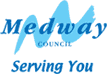 ADMISSION SECONDARY SCHOOL SEPTEMBER 2021 ENTRYREQUEST FOR AN ADMISSION APPEAL (Please turn over)Please note: Additional/supporting information and evidence may be attached in support of your appeal.  IMPORTANT: Please read the information at www.medway.gov.uk/secondaryadmissions before submitting this form.Completed forms should be returned to the clerk to the appeal panel for the school you are appealing to within 20 school days of your offer. A list of school email addresses can be found in the Next Steps Guide found on our website, above.Due to measures in place to prevent the spread of COVID-19, please return your form by email. Do not visit the school to hand your form in.School Being Appealed For Child ID (as shown on your offer)Child’s NameGenderDate of BirthHome AddressParent/Carer NameTelephone NumberE-mail addressChild’s Current SchoolSchool OfferedPlease state clearly your reasons for appeal.  Please continue on a separate sheet if you wish.SignedName Date